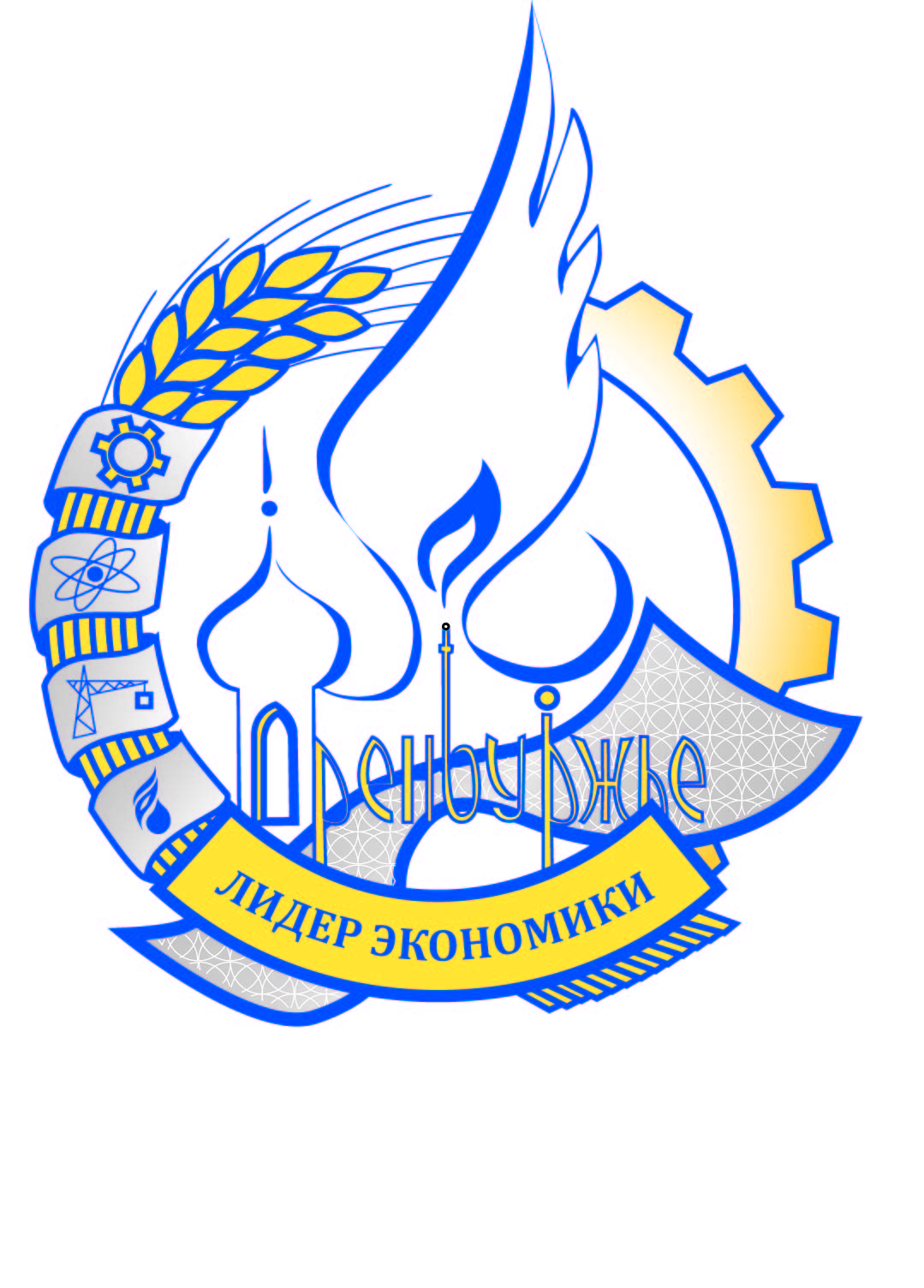 ЗАЯВКАна участие в ХХ I  Ежегодном областном конкурсе среди хозяйствующих субъектов и муниципальных образований«ЛИДЕР ЭКОНОМИКИ ОРЕНБУРГСКОЙ ОБЛАСТИ – 2021»       полное наименование муниципального образованияпринимает участие в конкурсе по итогам работы за 2020 год в номинациях: отметить «Лучшее муниципальное образование»;«Лидер энергоэффективности»;«Руководитель года», в том числе «Молодой руководитель» (до 40 лет)ОБЯЗАТЕЛЬНЫЕ ПРИЛОЖЕНИЯ К ЗАЯВКЕ:Анкета участника конкурса;Заполненные таблицы финансово-экономических и социальных показателей деятельности предприятия;Краткая характеристика деятельности муниципального образования в 2020г.Руководитель организации _______________________/_________________/Главный бухгалтер _____________________________/_________________/                                               Подпись, печать.                М.П.                                                              «___»__________2021 г.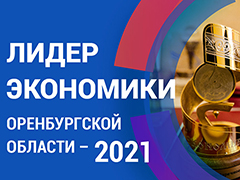 РЕГИСТРАЦИОННЫЙ ВЗНОС ЗА УЧАСТИЕ В КОНКУРСЕ (независимо от количества номинаций)– 17 900 руб. (без НДС) следует перечислить до 30 апреля 2021г. по следующим реквизитам:Назначение платежа:«Регистрационный взнос за участие в конкурсе «Лидер экономики Оренбургской области -2021»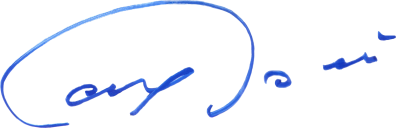 Наименование предприятия: Оренбургский областной союз промышленников и предпринимателей (работодателей)Директор исполнительной дирекции Лагуновский Вячеслав Кашифович Действует на основании: УставаАдрес юридический: 460000, РФ, г. Оренбург, пер. Свободина, д.4Адрес почтовый: 460000, РФ, г. Оренбург, пер. Свободина, д.4, офис 219 ИНН 5610064325 КПП 561001001Банк: Оренбургское отделение N 8623, ПАО Сбербанк, г.ОренбургР/с    40703810446020100135  К/с   30101810600000000601 БИК 045354601Приемная комиссия: Чибилева Елена Александровна, Гирина Светлана Владимировна.(тел./факс 77-31-07) , e-mail: svetlana.girina5@mail.ru, www.orenprom.comwww.orenprom.ruАНКЕТАучастника – муниципального образования*АНКЕТА И ТАБЛИЦА СОЦИАЛЬНО-ЭКОНОМИЧЕСКИХ ПОКАЗАТЕЛЕЙ ДЕЯТЕЛЬНОСТИ МО ПРЕДОСТАВЛЯЕТСЯ В КОНКУРСНУЮ КОМИССИЮ В 2Х ЭКЗЕМПЛЯРАХ.Главамуниципального образования           _______________________________________                                        (подпись)       (расшифровка подписи)   ( М.П.)         «___» ______2021г.Полное наименование муниципального образования Численность населения, чел.Юридический адресПочтовый адрес (с указанием индекса)Телефон / факс приёмной главы М.О.(с указанием телефонного кода населенного пункта)Адрес электронной почты Адрес сайта в ИнтернетФ.И.О. главы муниципального образования (полностью) Копия платёжного поручения об оплате регистрационного взноса Банковские реквизиты. Перечень социальных программ муниципалитета, реализованных в 2020 году. Краткая характеристика финансово-хозяйственной деятельности и социального развития муниципального образования за 2020 год. Ответственный исполнитель (Ф.И.О., сотовый и рабочий тел., e-mail)